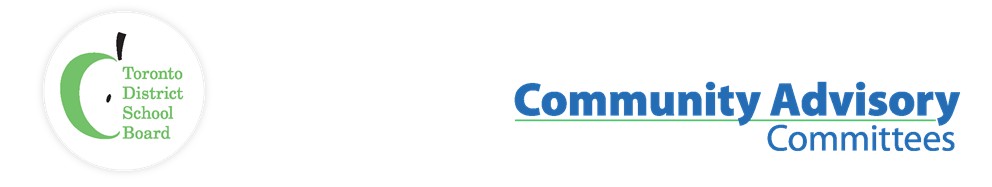 Name of Committee: Urban Indigenous Community Advisory Committee Meeting Date: Tuesday, September 20, 2022Time: 6:30 p.m. – 8:00 pmAttendance via Zoom: Core Voting Constituents: Elder Dr. Joanne Dallaire, Robert Durocher (Centrally Assigned Vice-Principal, TDSB), Adrienne Plumley (VP, TDSB), Bonnie Johnston (Indigenous Social Worker, TDSB), Isaiah Shafqat (Indigenous Student Trustee, TDSB), Tracy Mackenzie (Community Liaison, TDSB), Joe Rock (City of Toronto, Early ON), Reta Red Sky (City of Toronto, Early ON), Sean Gale (Student Success Teacher, TDSB), Shannon Judge (Community), Dr. Robert Phillips (Community)TDSB Staff:  Jim Spyropoulos (Executive Superintendent, Human Rights, and Indigenous Education, TDSB), Antonino Giambrone (CAP, TDSB), Lisa Dilworth (Superintendent, Learning Network 17, TDSB), Elise Twyford (Centrally Assigned Vice-Principal, TDSB), Saby Chandi, (Principal, TDSB), Michael Griesz (Principal, TDSB), Michael Sanders (Principal, TDSB), Lindsay Boag (VP, TDSB), Danielle Noel (VP, TDSB), Amy White (Language Teacher, TDSB), TDSB Trustees: Trustee Michelle Aarts, Trustee Dan McLean, Indigenous Student Trustee Isaiah ShafqatGuests: Cassandra ChurnRegrets: Elder Pauline Shirt, Clayton Shirt, Elder Dr. Duke Redbird, Tanya Senk (System Superintendent, Indigenous Education, UIEC and Kâpapâmahchakwêw / Wandering Spirt School, TDSB), Mary Doucette (Administrative Liaison SOE), Trustee Stephanie Donaldson (Ward 9), Trustee Christopher Mammoliti (Ward 4), Trustee Alexander Brown (Ward 12), Trixie Doyle (Ward 14), Barbara-Ann Felschow (Retired Principal, TDSB), (Dr. Susan Dion (York University), Natasha Gleeson (Instructional Leader, TDSB), Selina Young (City of Toronto, Indigenous Affairs Office)ITEMDISCUSSIONMOTION/RECOMMENDATION Call to Order, Traditional Opening, Review of Meeting Etiquette, Code of ConductElder Dr. Joanne Dallaire chaired and conducted a traditional opening.Elder Dr. Joanne Dallaire spoke to the code of conduct for UICAC (Urban Indigenous Community Advisory Committee) members and guests. Introductions from the membership in attendance. Elder Dr. Joanne Dallaire chaired and conducted a traditional opening.Elder Dr. Joanne Dallaire spoke to the code of conduct for UICAC (Urban Indigenous Community Advisory Committee) members and guests. Introductions from the membership in attendance. Approval of AgendaThe agenda of September 20, 2022, was moved and seconded by Isaiah Shafqat and Bob PhillipsThe agenda of September 20, 2022, was moved and seconded by Isaiah Shafqat and Bob PhillipsReview and Approval of the minutesThe minutes of May 17, 2022, was moved and seconded by Bonnie Johnston and Bob Philips The minutes of May 17, 2022, was moved and seconded by Bonnie Johnston and Bob Philips Declaration of conflict of interest, Terms of ReferenceNoneNoneUICAC Priorities for 2020-21 Re-visited:Facility, 16 Phin – Mobility, Accessibility, Health & Safety, Renovations. Indigenous TrusteeHiring practices, recruitment, retention, and mobility.UICAC Priorities:Facility, 16 Phin – Mobility, Accessibility, Health & Safety, RenovationsSee Executive Superintendent Spyropoulos’ update belowIndigenous TDSB Trustee Deferred till next meetingHiring Practices, Recruitment, Retention, and Mobility See Executive Superintendent Spyropoulos’ update below Ongoing updates to be provided by Alexander BrownStaff Update:Trustee Update: Jim Spyropoulos, (Executive Superintendent, Human Rights, and Indigenous Education TDSB)Addressed the resolution of the Board (June 22, 2022) committing to the implementation of the Truth and Reconciliation Commission of Canada: Calls to Action, including the United Nations Declaration on the Rights of Indigenous Peoples as the governing framework for reconciliation.  TDSB acknowledges that Indigenous peoples are distinct with inherent rights, laws, and institutions; That the Truth and Reconciliation Commission of Canada: Calls to Action and the United Nations Declaration on the Rights of Indigenous Peoples be embedded in policies, bylaws, and Board governance structures, that Truth and Reconciliation be set in the Board’s strategic directions.Informed committee of the Indigenous Bylaws the board undertook during the 2021-2022 school year.The board is committed to the recruitment, retention, and promotion of Indigenous identifying staff. The Board is waiting for the Ministry of Education’s approval for a new building to house KWSS and UIEC.Municipal Elections will take place in October. Michelle Aarts (Trustee, TDSB)The City of Toronto has increased their funding to $16.8 million for student nutrition programs this year to both TDSB and the CDSB. The province funding for TDSB this year is $7.8 million. A significant difference between the Province and Municipality.Toronto Board of Health renewed calls to the Provincial and Federal Governments for a National School food program that is critical due to the cost of inflation. Our children cannot be successful without nutrition.Invite attorney Akosua Matthews to a meeting to discuss board Bylaws.Invite Ministry of Education representative to a meeting to discuss new build.Indigenous Student Trustee Update:Isaiah Shafqat (Indigenous Student Trustee, TDSB)Informed the committee of being appointed Chair of Indigenous Relations for the Ontario Student Trustees’ Association (OSTA-AECO).Motion set to go to board for a letter of advocacy to the ministry of Ed titled Indigenous Languages (See PPC:008A). Motion to mandate NBE3U course for all TDSB students is being drafted.TIYC (Toronto Indigenous Youth Council) has become an accredited course for 11 and 12 students to use for post-secondary.Emceed the Annual School Administrators' Leadership Event on Aug 31st.Student Trustee video with Chair Brown for the 2022-2023 school year.Two-Spirit and Indigiqueer Pride event series went well.Recorded Student Census video with Student Trustee colleagues to inform students of the role of the census. TDSB Student Senate will continue its work in October.Attended the Centre of Excellence for Black Student Achievement Launch.Met with PVNCCDSB Student Trustee to discuss ways to work together and bridge the gap between catholic and public school board.Recruitment for another student for the Indigenous Student Trustee Position is underway staff and encouraged to email the Student Trustee with any recommendations if they wish.New and Other BusinessTraditional Closing:Elder Dr. Joanne Dallaire adjourned the meeting.